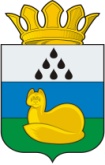 Администрация 
Уватского муниципального районапостановление[Дата распоряжения]	с. Уват	         № [номер распоряжения]Об утверждении Порядка принятия решения о необходимости (отсутствии необходимости) переноса установленного срока капитального ремонта общего имущества в многоквартирном доме на более поздний срокВ соответствии со статьей 168 Жилищного кодекса Российской Федерации, постановлением Правительства Тюменской области от 08.12.2017 № 635-п «Об утверждении порядка определения невозможности оказания услуг и (или) выполнения работ по капитальному ремонту общего имущества в многоквартирном доме (в том числе завершения ранее начатых оказания услуг и (или) выполнения работ) и установления фактов воспрепятствования оказанию услуг и (или) выполнению работ по капитальному ремонту общего имущества в многоквартирном доме», Уставом Уватского муниципального района Тюменской области:Утвердить Порядок принятия решения о необходимости (отсутствии необходимости) переноса установленного срока капитального ремонта общего имущества в многоквартирном доме на более поздний срок согласно приложению к настоящему распоряжению.Сектору делопроизводства, документационного обеспечения и контроля Аппарата Главы администрации Уватского муниципального района (А.Ю. Васильева) настоящее постановление:а) обнародовать путем размещения на информационных стендах в местах, установленных администрацией Уватского муниципального района;б) разместить на сайте Уватского муниципального района в сети «Интернет»;в) опубликовать в газете «Уватские известия».Настоящее постановление вступает в действие со дня его обнародования.Контроль за исполнением настоящего постановления возложить на первого заместителя Главы администрации Уватского муниципального района.Глава С.Г. ПутминПриложение к постановлению администрации Уватского муниципального районаот [дата постановления] № [номер постановления]Порядок принятия решения о необходимости (отсутствии необходимости) переноса установленного срока капитального ремонта общего имущества в многоквартирном доме на более поздний срок1. Настоящий Порядок разработан во исполнение положений постановления Правительства Тюменской области от 08.12.2017 № 635-п «Об утверждении порядка определения невозможности оказания услуг и (или) выполнения работ по капитальному ремонту общего имущества в многоквартирном доме (в том числе завершения ранее начатых оказания услуг и (или) выполнения работ) и установления фактов воспрепятствования оказанию услуг и (или) выполнению работ по капитальному ремонту общего имущества в многоквартирном доме» и определяет порядок принятия решения о необходимости (отсутствии необходимости) переноса установленного срока капитального ремонта общего имущества в многоквартирном доме (далее - капитальный ремонт), включенном в региональную программу капитального ремонта общего имущества в многоквартирных домах Тюменской области (далее - региональная программа капитального ремонта), на более поздний срок.2. Для целей настоящего Порядка применяются следующие понятия:Фонд - некоммерческая организация «Фонд капитального ремонта многоквартирных домов Тюменской области»;уполномоченный орган – муниципальное казённое учреждение «Дирекция по управлению муниципальным хозяйством Уватского муниципального района»;акт - акт об установлении факта воспрепятствования оказанию услуг и (или) выполнению работ по капитальному ремонту общего имущества в многоквартирном доме;следующий плановый период - следующий плановый период проведения капитального ремонта конструктивного элемента в многоквартирном доме, установленный в региональной программе капитального ремонта;конструктивный элемент - конструктивный элемент общего имущества в многоквартирном доме, в отношении которого был установлен факт воспрепятствования оказанию услуг и (или) выполнению работ по капитальному ремонту;ведомственные строительные нормы - ведомственные строительные нормы Госкомархитектуры «Положение об организации и проведении реконструкции, ремонта и технического обслуживания зданий, объектов коммунального и социально-культурного назначения» ВСН 58-88 (р), утвержденные приказом Госкомархитектуры и градостроительству при Госстрое СССР от 23.11.1988 N 312;нормативный срок службы конструктивного элемента - нормативный срок службы конструктивного элемента, установленный на основании нормативных показателей минимальной продолжительности эффективной эксплуатации элементов здания, рекомендуемых ведомственными строительными нормами.Иные понятия, используемые в настоящем Порядке, применяются в тех же значениях, что и в законодательстве Российской Федерации, Тюменской области и муниципальных правовых актах администрации Уватского муниципального района.3. В случае поступления от Фонда акта, уполномоченным органом в течение 10 рабочих дней со дня поступления акта принимается мотивированное решение о необходимости переноса установленного срока капитального ремонта конструктивного элемента на следующий плановый период, за исключением случаев, когда следующий плановый период отсутствует в региональной программе капитального ремонта.В случае, когда следующий плановый период отсутствует в региональной программе капитального ремонта, решение о необходимости переноса установленного срока капитального ремонта конструктивного элемента, принимается с учетом нормативного срока службы конструктивного элемента, в пределах срока реализации региональной программы капитального ремонта.В случае, когда следующий плановый период, определенный с учетом нормативного срока службы конструктивного элемента, выходит за пределы срока реализации региональной программы капитального ремонта, решение о необходимости переноса установленного срока капитального ремонта конструктивного элемента принимается с указанием следующего планового периода, который в региональной программе капитального ремонта является последним.4. Решение, указанное в пункте 3 настоящего Порядка, принимается в форме постановления администрации Уватского муниципального района, и в течение 5 рабочих дней со дня его принятия направляется уполномоченным органом в Фонд, в Департамент жилищно-коммунального хозяйства Тюменской области.